ПОСТАНОВЛЕНИЕО внесении изменений в постановлениеАдминистрации города Шарыпово от 28.11.2023 № 295 «Об утверждении перечня главных администраторов доходов бюджета городского округа города Шарыпово»В соответствии с пунктом 3.2 статьи 160.1 Бюджетного кодекса Российской Федерации, постановлением Правительства Российской Федерации от 16.09.2021 № 1569 «Об утверждении общих требований к закреплению за органами государственной власти (государственными органами) субъекта Российской Федерации, органами управления территориальными фондами обязательного медицинского страхования, органами местного самоуправления, органами местной администрации полномочий главного администратора доходов бюджета и к утверждению перечня главных администраторов доходов бюджета субъекта Российской Федерации, бюджета территориального фонда обязательного медицинского страхования, местного бюджета», пунктом 8 статьи 6 решения Шарыповского городского Совета депутатов от 19.02.2019 № 48-156 «Об утверждении Положения  о бюджетном процессе в муниципальном образовании город Шарыпово Красноярского края», руководствуясь статьей 34 Устава города Шарыпово Красноярского края,ПОСТАНОВЛЯЮ:Внести в постановление Администрации города Шарыпово от 28.11.2023 № 295 «Об утверждении перечня главных администраторов доходов бюджета городского округа города Шарыпово» (в редакции от 10.01.2024 № 2, от 25.01.2024 № 9, от 29.01.2024 № 13, от 05.02.2024 №20, от 12.02.2024 № 24, от 19.02.2024 № 34, от 04.03.2024 № 47, от 07.03.2024 № 54, от 15.03.2024 № 60, от 21.03.2024 № 66, от 28.03.2024 № 68, от 05.04.2024 № 74) следующие изменения:в приложение к постановлению внести следующие изменения и дополнения:пункт 8 «Финансовое управление администрации города Шарыпово» дополнить строкой:строки 8.73 -8.80. считать строками 8.74 -8.81.2. Контроль за исполнением настоящего постановления возложить на руководителя Финансового управления администрации города Шарыпово Е.А. Гришину.3. Постановление вступает в силу в день, следующий за днем его официального опубликования в периодическом печатном издании «Официальный вестник города Шарыпово», и подлежит размещению на официальном сайте муниципального образования города Шарыпово Красноярского края (https://sharypovo.gosuslugi.ru).Глава города Шарыпово                                                                     В.Г. Хохлов	           Исполнитель:РуководительФинансового управленияАдминистрации города Шарыпово                                            Е.А. ГришинаЮридический отделАдминистрации города ШарыповоНачальник отдела по работес обращениями граждан и управлению документацией                                                        Т.А. Абашева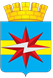 АДМИНИСТРАЦИЯ ГОРОДА ШАРЫПОВО КРАСНОЯРСКОГО КРАЯ10.04.2024№ 788.73.0992 02 49999 04 7641 150Иные межбюджетные трансферты бюджетам муниципальных образований на осуществление расходов, направленных на реализацию мероприятий по поддержке местных инициатив, в рамках ведомственного проекта «Вовлечение населения в решение вопросов местного значения» государственной программы Красноярского края «Содействие развитию местного самоуправления»